§9-1628.  Nonliability and limitation on liability of secured party; liability of secondary obligor(1).   Unless a secured party knows that a person is a debtor or obligor, knows the identity of the person and knows how to communicate with the person:(a).  The secured party is not liable to the person or to a secured party or lienholder that has filed a financing statement against the person for failure to comply with this Article; and  [PL 1999, c. 699, Pt. A, §2 (NEW); PL 1999, c. 699, Pt. A, §4 (AFF).](b).  The secured party's failure to comply with this Article does not affect the liability of the person for a deficiency.  [PL 1999, c. 699, Pt. A, §2 (NEW); PL 1999, c. 699, Pt. A, §4 (AFF).][PL 1999, c. 699, Pt. A, §2 (NEW); PL 1999, c. 699, Pt. A, §4 (AFF).](2).   A secured party is not liable because of its status as secured party:(a).  To a person that is a debtor or obligor, unless the secured party knows:(i)  That the person is a debtor or obligor;(ii)  The identity of the person; and(iii)  How to communicate with the person; or  [PL 1999, c. 699, Pt. A, §2 (NEW); PL 1999, c. 699, Pt. A, §4 (AFF).](b).  To a secured party or lienholder that has filed a financing statement against a person, unless the secured party knows:(i)  That the person is a debtor; and(ii)  The identity of the person.  [PL 1999, c. 699, Pt. A, §2 (NEW); PL 1999, c. 699, Pt. A, §4 (AFF).][PL 1999, c. 699, Pt. A, §2 (NEW); PL 1999, c. 699, Pt. A, §4 (AFF).](3).   A secured party is not liable to any person, and a person's liability for a deficiency is not affected because of any act or omission arising out of the secured party's reasonable belief that a transaction is not a consumer-goods transaction or a consumer transaction or that goods are not consumer goods, if the secured party's belief is based on its reasonable reliance on:(a).  A debtor's representation concerning the purpose for which collateral was to be used, acquired or held; or  [PL 1999, c. 699, Pt. A, §2 (NEW); PL 1999, c. 699, Pt. A, §4 (AFF).](b).  An obligor's representation concerning the purpose for which a secured obligation was incurred.  [PL 1999, c. 699, Pt. A, §2 (NEW); PL 1999, c. 699, Pt. A, §4 (AFF).][PL 1999, c. 699, Pt. A, §2 (NEW); PL 1999, c. 699, Pt. A, §4 (AFF).](4).   A secured party is not liable to any person under section 9‑1625, subsection (3), paragraph (b) for its failure to comply with section 9‑1616.[PL 1999, c. 699, Pt. A, §2 (NEW); PL 1999, c. 699, Pt. A, §4 (AFF).](5).   A secured party is not liable under section 9‑1625, subsection (3), paragraph (b) more than once with respect to any one secured obligation.[PL 1999, c. 699, Pt. A, §2 (NEW); PL 1999, c. 699, Pt. A, §4 (AFF).]SECTION HISTORYPL 1999, c. 699, §A2 (NEW). PL 1999, c. 699, §A4 (AFF). The State of Maine claims a copyright in its codified statutes. If you intend to republish this material, we require that you include the following disclaimer in your publication:All copyrights and other rights to statutory text are reserved by the State of Maine. The text included in this publication reflects changes made through the First Regular and First Special Session of the 131st Maine Legislature and is current through November 1. 2023
                    . The text is subject to change without notice. It is a version that has not been officially certified by the Secretary of State. Refer to the Maine Revised Statutes Annotated and supplements for certified text.
                The Office of the Revisor of Statutes also requests that you send us one copy of any statutory publication you may produce. Our goal is not to restrict publishing activity, but to keep track of who is publishing what, to identify any needless duplication and to preserve the State's copyright rights.PLEASE NOTE: The Revisor's Office cannot perform research for or provide legal advice or interpretation of Maine law to the public. If you need legal assistance, please contact a qualified attorney.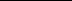 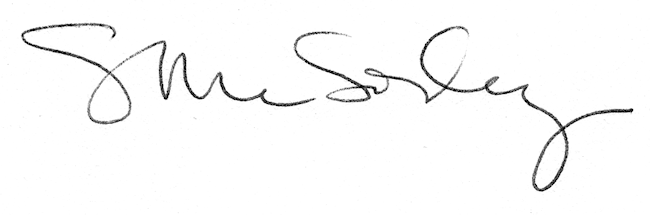 